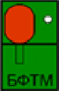 БЪЛГАРСКА ФЕДЕРАЦИЯ ПО ТЕНИС НА МАСААнулиране на резултати от състезателната 2015-2016 годинаПоради участие в по-горна/по-долна възрастова група без валидна картотека се анулират резултатите през състезателната 2015-2016 година на следните състезателиРезултатите на тези състезатели в I-кръг Млад олимпиец до 15 години и ДИП до 15 години се анулират и не трябва да се включват в отчета за финансово подпомагане на клубовете.Ще се добави информация и за останалите възрасти!От Администрацията на БФТМКЛУБГРАДСЪСТЕЗАТЕЛ№КЛУБГРАДСЪСТЕЗАТЕЛС.К.СКТМ "КОМЕТА ПЛЮС"ЛУКОВИТГЕОРГИ ВЛАДИНОВ ВЪЛОВ2294СКТМ "КОМЕТА ПЛЮС"ЛУКОВИТДАНИЕЛ КРАСЕНОВ ДИМИТРОВ2293СКТМ "КОМЕТА ПЛЮС"ЛУКОВИТИВОСЛАВ ГЕОРГИЕВ ЧЕРНАЛИЕВ2299СКТМ "КОМЕТА ПЛЮС"ЛУКОВИТКРИСТИЯН КРАСЕНОВ ДИМИТРОВ2292СКТМ "КОМЕТА ПЛЮС"ЛУКОВИТПАВЕЛ МАНУШЕВ ИВАНОВ2297СКТМ "КОМЕТА ПЛЮС"ЛУКОВИТРАДОСЛАВ ПАВЛИНОВ МАРИНОВ2296СКТМ "КОМЕТА ПЛЮС"ЛУКОВИТНадежда Стоянова2303СКТМ "КОМЕТА ПЛЮС"ЛУКОВИТБорислава Топалова2302СКТМ "ТЕТРОН"ПЛЕВЕНБОРИСЛАВ ПЕТЕВ ГЕОРГИЕВ2707СКТМ "ТЕТРОН"ПЛЕВЕНВАЛЕНТИН ВАСИЛЕВ ВАСИЛЕВ2316СКТМ "МАРЕК-ДИГЕСТА СПОРТ"ДУПНИЦАМЕТОДИ ИВАНОВ МЕТОДИЕВ2346СКТМ "ЧОО"ПЛОВДИВКРИСТИЯН АТАНАСОВ НЕСТОРОВ2791ОСК"ДВЕ МОГИЛИ"ДВЕ МОГИЛИАЛЕКСАНДЪР ИВАНОВ